ANEXO III a la Resolución ENRE Nº 517/2017“Determinación de la remuneración de la Empresa Concesionaria del Servicio Público de Transporte de Energía Eléctrica por Distribución de la Provincia de Buenos Aires (TRANSBA S.A.)”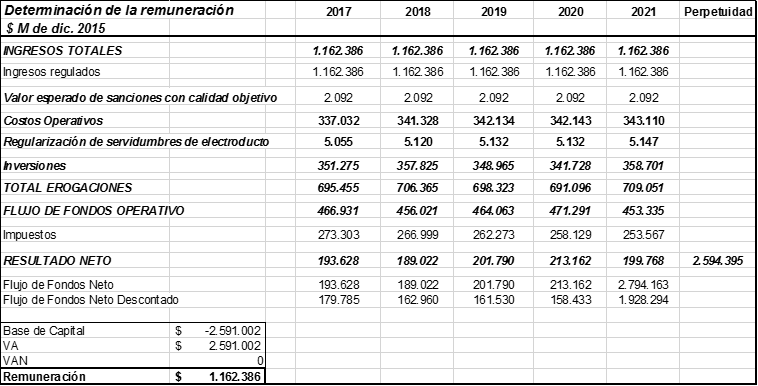 